Faglig råd for naturbrukInnkalling til rådsmøte og invitasjon til avslutningsmiddag for Faglig råd for naturbruk 30. mai 2012MøteinnkallingDet innkalles til møte i Faglig råd for naturbruk. Tid: Onsdag 30. mai fra 10.00 til 15.30Sted: Utdanningsdirektoratets lokaler, møterom 1, 1. etasje.16.00 og utover: Middag Dagsorden:Kl. 10.00:	15 minutter til organisasjonene1.3.12	Godkjenning av innkalling og dagsorden2.3.12		Godkjenning av referat fra rådsmøtet 25. april 20123.3.12	Referatsaker
Fagskole	Innspill til melding til Stortinget om KunnskapsløftetStatus for endret struktur for landbruk og gartneri (forsøksordning med 2+2 modell)Samfunnskontrakt for flere læreplasser4.3.12	Referat fra dialogkonferansen for blå sektor – hva skal følges opp i det videre arbeidet?5.3.12	Søknad om kryssløp fra Vg1 teknikk og industriell produksjon og Vg1                        elektro til Vg2 akvakultur6.3.12	Henvendelse fra Frøya videregående skole om endringer i den etterspurte                      kompetansen innen akvakulturfaget7.3.12	Sertifisering av utdanning fiske og fangst – formelle krav til inntak på maritim fagskole8.3.12	Sertifikatoversikt - Oppdrag til faglige råd om utredning av                     sertifiseringskrav i fag9.3.12	Endringer i Vg3 skogbruk10.3.12	Oppdrag til de faglige rådene – Rapport fra oppnevningsperioden 2008 –                      201211.3.12 	EventueltBehandling av sakene1.3.12 Godkjenning av innkalling og dagsordenForslag til vedtakGodkjent2.3.12 Godkjenning av referat fra rådsmøte 25. april 2012Forslag til vedtakGodkjent3.3.12	ReferatsakerStatus for endret struktur for landbruk og gartneri (forsøksordning med 2+2-modell)Sekretariatet orienterer rådet om status for arbeidet med en forsøksordning med 2+2-modell for landbruk og gartneri. Oppdragsbrevet ventes til høsten.Samfunnskontrakt for flere læreplasserSamfunnskontrakten for flere læreplasser ble annonsert 14. april 2012 på følgende måte Kunnskapsdepartementets nettside (utdrag av pressemelding):Antallet godkjente lærekontrakter skal øke med 20 prosent fra utgangen av 2011 og fram til 2015. Det er den forpliktende målsettingen når Kunnskapsdepartementet, sammen med alle arbeidsgiver– og arbeidstakerorganisasjonene, i dag (14.april 2012) skrev under en egen samfunnskontrakt for å skaffe plass til flere lærlinger. Ved utgangen av 2011 var det registrert vel 15 000 godkjente kontrakter. Det betyr at rundt 3000 flere lærlinger enn i dag må være på plass innen 2015.  Kunnskapsminister Kristin Halvorsen kaller den nye kontrakten for historisk: - For første gang stiller alle de store organisasjonene i arbeidslivet seg bak en ambisiøs målsetting for flere læreplasser. Både arbeidsgivere, fagorganisasjoner staten og fylkeskommunene påtar seg forpliktelser for å nå 20-prosentsmålet og har en viktig jobb å gjøre på sine ansvarsområder.  Alle partene bak samfunnskontrakten lover å samarbeide tett og vil ha årlige gjennomganger for å sikre at antallet lærekontrakter utvikler seg i tråd med målene. Dette innebærer systematisk erfaringsutveksling, vurderinger av hvilke tiltak som virker best, og igangsetting av nye tiltak når det er nødvendig. Partene er også enige om å etablere et eget Norges-kart der utviklingen i antallet læreplasser både kan måles i samtlige fylker og kommuner og brytes ned på ulike virksomhetsområder. Dette er samme virkemiddel som tidligere ble brukt for å måle og følge opp utviklingen mot full barnehagedekning i alle kommuner.I tillegg til Kunnskapsdepartementet er også Fornyings – og administrasjonsdepartementet med sitt ansvar for statlige arbeidsplasser en av underskriverne. I tillegg har følgende organisasjoner skrevet under: LO, NHO, KS, YS, Unio, Virke, Spekter og Maskinentreprenørenes forbundRådet oppfordres til å diskutere hva samfunnskontrakten vil bety for lærefagene innenfor naturbruk og om hvordan rådet kan bidra.4.3.12	Referat fra dialogkonferansen for blå sektor – hva skal følges opp i det videre arbeidet?På dialogkonferansen 3. mai 2012 ble diskusjonen rundt noen problemstillinger (se nedenfor) organisert i grupper.  Innholdet i diskusjonene er sammenfattet i et referat, og rådet oppfordres til å diskutere hva som bør følges opp fremover.Temaer til diskusjon i gruppene var følgende:Er fagenes sluttkompetanse tilstrekkelig i forhold til næringenes behov?Er kandidater fra utdanningsprogrammet for naturbruk Ansettbare?Kompetente som selvstendige næringsdrivende?Forberedt for høyere utdanning?Hva kan eventuelt gjøres med utdanningsløpet for å tilfredsstille næringenes behov for kompetanse og arbeidskraft?Vedtak5.3.12 Søknad om kryssløp fra Vg1 teknikk og industriell produksjon og Vg1 elektro til Vg2 akvakulturPå arbeidsutvalgsmøtet 1. februar 2012 ble det vedtatt at forslaget om kryssløp fra Vg1 teknikk og industriell produksjon og Vg1 elektro til Vg2 akvakultur behandles på første rådsmøte etter dialogkonferansen for «blå sektor» 3. mai 2012.Sekretær gir en oppsummering av innspill som gjelder kryssløp fra gruppearbeidet på dialogkonferansen.Vedtak6.3.12 Henvendelse fra Frøya videregående skole om endringer i den etterspurte kompetansen innen akvakulturfaget.Utdrag fra brevet: «Frøya videregående skole er oppfordret av næringsaktører i regionen å utrede muligheten for åinnføre en opplæring innen undervannsoperasjoner i havbruksnæringen. Bakgrunnen for dette er utviklingen i havbruksnæringen mot stadig mer spesialiserte arbeidsoppgaver. Vi ser også at havbruksnæringen er i ferd med å endre seg fra erfaringsbasert til kunnskapsbasert. Siden videregående opplæring innen akvakultur ble opprettet er det utviklet mange spesialiserte arbeidsoppgaver som i mange tilfeller er "outsourcet" fra den daglige driften på et oppdrettsanlegg. Tidligere ble de fleste arbeidsoperasjoner løst på anlegget av anleggets egne ansatte. Denne utviklingen har skjedd i løpet av kort tid, i sammenheng med at anleggene stadig har blitt større og strukturendringer i havbruksnæringen. Vi mener at dagens læreplaner ikke er tilpasset disse endringene. Det har dukket opp — og vil framover dukke opp nye fagområder som tidligere ikke eksisterte og som krever fagopplæring.Frøya videregående skole ønsker å ta tak i noen av disse områdene i sitt forsøk etteropplæringsloven. Ut fra vurderinger har vi kommet fram til at grunnlag for søknad om endring av tilbudsstruktur erbehov for oppsplitting av programområde akvakultur.Vi har vurdert andre læreplaners kompetansemål og funnet at de ikke dekker detkompetansebehovet som næringslivet etterspør.Vi ser for oss at dette skal være en fordyping innen vg2 akvakultur. Bakgrunnen for dette er at det er flere felles områder med akvakultur. Frøya videregående skole har henstilt til faglig råd for naturbruk at det settes med en læreplangruppe som jobber med dette, og at Frøya videregående skole blir representert i denne gruppen.Forslag til andre deltagere i en slik læreplangruppe:Arbeidstilsynet, dykkernæringen, havbruksnæringen, leverandørnæringen til havbruksnæringen.«Rådet diskuterer saken, og vurderer om faglig råd for naturbruk sender henvendelse til Utdanningsdirektoratet (avdeling for læreplan) hvor det tas initiativ til en slik læreplangruppe.Vedtak7.3.12	Sertifisering av utdanning fiske og fangst – formelle krav til inntak på maritim fagskole.Utgangspunkt for saken er en henvendelse til Kunnskapsdepartementet fra Norgesfiskarlag, de fiskerifaglige opplæringskontorene og fiskeri- og sikkerhetsfaglig forum (brev av 20. april 2012). Ut fra dialogen mellom de fiskerifaglige opplæringskontorene og Sjøfartsdirektoratet oppfatter Norges fiskarlag det som om det vil bli vanskeligere åkvalifisere til de maritime sertifikatfagene i teknisk fagskole med utgangspunkt i fagbrev fiske og fangst. Problemstillingen oppstår som følge av at læreplanen for fagbrevet til fiske og fangst ikke er i samsvar med den nylig justerte STCW-konvensjonen. I henvendelsen oppfordres Kunnskapsdepartementet til å iverksette en prosess slik at de aktuelle læreplanene støtter konsesjonskravene Sjøfartsdirektoratet mener må dekkes inn i undervisningen. Vedtak8.3.12	Sertifikatoversikt - Oppdrag til faglige råd om utredning av                        sertifiseringskrav i fagUtdanningsdirektoratet har bedt de faglige rådene om å få kartlagt de ulike sertifiseringene og andre krav som er nødvendig for å kunne utøve de yrkene det tilbys utdanning i. Frist for tilbakemelding fra rådene er 15. juni 2012.Utvalgte medlemmer i rådet fikk på rådsmøtet 25. april 2012 ansvar for å kvalitetssikre (herunder oppdatere) listen over sertifikatkrav og – ønsker fra forrige behandling av dette i 2006 i de ulike fagene. Innspillene skal sendes sekretær Mona Vibeke Moe innen fristen 16. mai 2012.Sekretær presenterer innspillene i rådsmøtet 30. mai 2012.Vedtak9.3.12	Endringer i Vg3 skogbruk Utdanningsdirektoratet har mottatt brev fra Velg Skog som med støtte fra Fellesforbundet, NORSKOG, Norges Skogeierforbund, SB-Skog, Norsk Allmenningsforbund, Vestskog, ATSkog, Glommen, Viken og Mjøsen, foreslår endringer i Vg3 skogbruk. Ønsket er at faget får to fordypninger. Utdanningsdirektoratet har bedt det faglige rådet se på henvendelsen fra Velg Skog.Sitat fra henvendelsen fra Utdanningdirektoratet til faglig råd for naturbruk:Utdanningsdirektoratet vil understreke at det foreløpig ikke gis anledning til å innføre fordypninger i fag. Men dette spørsmålet er til vurdering i direktoratet. En endelig avgjørelse må tas av Kunnskapsdepartementet, og vi kan ikke forvente et vedtak med det aller første. Forslagsstilleren vil bli informert om dette.I svaret fra Utdanningsdirektoratet til forslagsstillere står det følgende: «Utdanningsdirektoratet vil understreke overfor forslagsstiller at det foreløpig ikke gis anledning til å innføre fordypninger i fag. Men dette spørsmålet er til vurdering i direktoratet. En endelig avgjørelsemå tas av Kunnskapsdepartementet, og vi kan ikke forvente et vedtak med det aller første.»Saken diskuteres på rådsmøtet 30. mai 2012.Vedtak10.3.12 Oppdrag til de faglige rådene – Rapport fra oppnevningsperioden 2008 – 2012Utdanningsdirektoratet ber de faglige rådene om å utarbeide en rapport fra oppnevningsperioden 2008 - 2012. Med bakgrunn av rapportene fra de faglige rådene vil vi utarbeide en oppsummering som vil danne grunnlaget for det videre arbeidet i rådene. Direktoratet foreslår følgende disposisjon for de faglige rådenes rapport: 1. Innledning og sammensetning av det faglige rådet 2. Møteaktivitet og studieturer i inn- og utland med begrunnelser og læringsutbytte 3. Saker som er blitt behandlet 4. Vurdering av oppnevningsperioden 5. Oppfølging og resultatoppnåelse av utfordringer skissert i Soria Moria og Hafjell 2010	6. Framtidige utfordringer Omfanget på rapporten skal være på ca. tre sider.Fristen er satt til 1.juli 2012.Rådet bes forberede seg på et gruppearbeid om innspill til punkt 4. – 6. i rapporten.Vedtak11.3.12 	EventueltVår saksbehandler: Mona Vibeke MoeDirekte tlf: 23 30 12 19E-post: mvm@utdanningsdirektoratet.noVår saksbehandler: Mona Vibeke MoeDirekte tlf: 23 30 12 19E-post: mvm@utdanningsdirektoratet.noVår saksbehandler: Mona Vibeke MoeDirekte tlf: 23 30 12 19E-post: mvm@utdanningsdirektoratet.noVår dato:23.05.2012Vår referanse:2012/599Vår dato:23.05.2012Vår referanse:2012/599Deres dato:Deres referanse: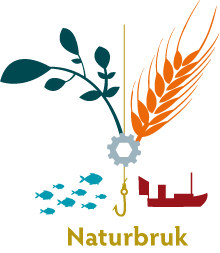 